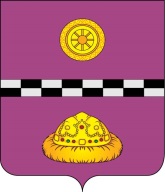 РЕШЕНИЕКЫВКÖРТÖДот 30.04.2014 г. № 310           г. Емва,  Республика КомиОб утверждении перечня муниципальной собственности   муниципального   района«Княжпогостский», передаваемого в муниципальную собственность городского поселения «Емва» в процессе разграничения муниципального имущества	В соответствии с Федеральным законом от 22.08.2004 № 122-ФЗ «О внесении изменений в законодательные акты Российской Федерации и признании утратившими силу некоторых законодательных актов Российской Федерации в связи с принятием Федеральных законов «О внесении изменений и дополнений в Федеральный закон «Об общих принципах организации законодательных (представительных) и исполнительных органов государственной власти субъектов Российской Федерации» и «Об общих принципах организации местного самоуправления в Российской Федерации», Законом Республики Коми от 26.07.2008. № 66-РЗ «О разграничении муниципального имущества между вновь образованными поселениями и муниципальными районами, в границах которых они образованы» Совет муниципального района «Княжпогостский»Решил:        1. Утвердить перечень муниципальной собственности муниципального района «Княжпогостский», передаваемой в муниципальную собственность городского поселения «Емва», согласно приложению к настоящему решению.        2. Поручить администрации муниципального района «Княжпогостский» подготовить документы для передачи муниципальной собственности в муниципальную собственность городского поселения «Емва» и направить их в Совет городского поселения «Емва».       3. Настоящее решение вступает в силу со дня его принятия.Глава муниципального района «Княжпогостский» -председатель Совета района					                  Н.А. ТуркинаПОПОВ В.А.		____________Согласовано: Ивочкин В.И.______________________            Соколова Ю.А._______________             Горетова В.П._____________________            Шепеленко Е.М.______________КА.Л.		_________________			НОФИТ Е.Ю.    	_________________МИХАЙЛОВ А.Б.		_________________			ТРЯСОВА Е.Н.		_________________Переченьмуниципальной  собственности  муниципального района «Княжпогостский»,передаваемый в муниципальную собственность городского поселения «Емва» в процессе разграничения муниципального имуществаНаименование объектаАдрес объектаИндивидуализирующие характеристикиЖилое помещение - квартира № 4, в том числе общедомовое имуществоРеспублика Коми,  Княжпогостский район, г. Емва, ул. Вымская, 21Общая площадь - 42,3 кв.м.Жилое помещение - квартира № 7, в том числе общедомовое имуществоРеспублика Коми, Княжпогостский район,  г. Емва, ул. Сосновая, 16Общая площадь -  29,9 кв.м.